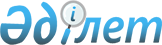 Об утверждении Положения государственного учреждения "Аппарат маслихата Тайыншинского района Северо-Казахстанской области"
					
			Утративший силу
			
			
		
					Решение маслихата Тайыншинского района Северо-Казахстанской области от 14 августа 2015 года N 308. Зарегистрировано Департаментом юстиции Северо-Казахстанской области 17 сентября 2015 года N 3383. Утратило силу решением маслихата Тайыншинского района Северо-Казахстанской области от 09 декабря 2016 года № 45      Сноска. Утратило силу решением маслихата Тайыншинского района Северо-Казахстанской области от 09.12.2016 № 45 (вводится в действие со дня первого официального опубликования).

      В соответствии с Указом Президента Республики Казахстан от 29 октября 2012 года № 410 "Об утверждении Типового Положения государственного органа Республики Казахстан", пунктом 65 Указа Президента Республики Казахстан от 03 декабря 2013 года № 704 "Об утверждении Типового регламента маслихата", маслихат Тайыншинского района Северо-Казахстанской области РЕШИЛ:

      1. Утвердить прилагаемое Положение государственного учреждения "Аппарат маслихата Тайыншинского района Северо-Казахстанской области".

      2. Настоящее решение вводится в действие по истечении десяти календарных дней после дня его первого официального опубликования.

 Положение государственного учреждения "Аппарат маслихата Тайыншинского района Северо-Казахстанской области" 1. Общие положения      1. Государственное учреждение "Аппарат маслихата Тайыншинского района Северо-Казахстанской области" является государственным органом Республики Казахстан, обеспечивающим деятельность маслихата Тайыншинского района Северо-Казахстанской области, его органов и работу депутатов.

      2. Государственное учреждение "Аппарат маслихата Тайыншинского района Северо-Казахстанской области" не имеет ведомств.

      3. Государственное учреждение "Аппарат маслихата Тайыншинского района Северо-Казахстанской области" осуществляет свою деятельность в соответствии с Конституцией и законами Республики Казахстан, актами Президента и Правительства Республики Казахстан, иными нормативными правовыми актами, а также настоящим Положением.

      4. Государственное учреждение "Аппарат маслихата Тайыншинского района Северо-Казахстанской области" является юридическим лицом в организационно-правовой форме государственного учреждения, имеет печати и штампы со своим наименованием на государственном языке, бланки установленного образца, в соответствии с законодательством Республики Казахстан счета в органах казначейства.

      5. Государственное учреждение "Аппарат маслихата Тайыншинского района Северо-Казахстанской области" вступает в гражданско-правовые отношения от собственного имени.

      6. Государственное учреждение "Аппарат маслихата Тайыншинского района Северо-Казахстанской области" имеет право выступать стороной гражданско-правовых отношений от имени государства, если оно уполномочено на это в соответствии с законодательством.

      7. Государственное учреждение "Аппарат маслихата Тайыншинского района Северо-Казахстанской области" по вопросам своей компетенции в установленном законодательством порядке принимает решения, оформляемые распоряжениями секретаря маслихата Тайыншинского района Северо-Казахстанской области и другими актами, предусмотренными законодательством Республики Казахстан.

      8. Структура и лимит штатной численности государственного учреждения "Аппарат маслихата Тайыншинского района Северо-Казахстанской области" утверждается в соответствии с действующим законодательством.

      9. Местонахождение юридического лица: индекс 151000, Республика Казахстан, Северо-Казахстанская область, Тайыншинский район, город Тайынша, переулок Центральный, дом № 3А.

       10. Полное наименование государственного органа на государственном языке: "Солтүстік Қазақстан облысы Тайынша ауданы мәслихатының аппараты" мемлекеттік мекемесі;

      на русском языке: государственное учреждение "Аппарат маслихата Тайыншинского района Северо-Казахстанской области".

      11. Настоящее Положение является учредительным документом государственного учреждения "Аппарат маслихата Тайыншинского района Северо-Казахстанской области". 

       12. Финансирование деятельности государственного учреждения "Аппарат маслихата Тайыншинского района Северо-Казахстанской области" осуществляется из местного бюджета. 

      13. Государственному учреждению "Аппарат маслихата Тайыншинского района Северо-Казахстанской области" запрещается вступать в договорные отношения с субъектами предпринимательства на предмет выполнения обязанностей, являющихся функциями государственного учреждения "Аппарат маслихата Тайыншинского района Северо-Казахстанской области".

 2. Миссия, основные задачи, функции, права и обязанности государственного учреждения "Аппарат маслихата Тайыншинского района Северо-Казахстанской области"      14. Миссия государственного учреждения "Аппарат маслихата Тайыншинского района Северо-Казахстанской области": обеспечение эффективной деятельности маслихата Тайыншинского района Северо-Казахстанской области.

      15. Основные задачи:

      Обеспечение организационной и сессионной деятельности маслихата Тайыншинского района Северо-Казахстанской области. 

      16. Функции:

      1) организационное, документационное, правовое, информационно-аналитическое и материально-техническое и иное обеспечение деятельности маслихата Тайыншинского района Северо-Казахстанской области, его органов и депутатов;

      2) контроль на соответствие действующему законодательству Республики Казахстан проектов нормативных правовых актов и иных проектов решений вносимых на рассмотрение маслихата Тайыншинского района Северо-Казахстанской области, проведение мониторинга нормативных правовых актов принятых маслихатом Тайыншинского района Северо-Казахстанской области;

      3) определение расходов на обеспечение деятельности маслихата Тайыншинского района Северо-Казахстанской области, возмещение командировочных расходов, обеспечение депутатов необходимыми канцелярскими принадлежностями и иными товарами для исполнения депутатской деятельности;

      4) организация публикаций в средствах массовой информации сведений о деятельности маслихата Тайыншинского района Северо-Казахстанской области, публикация нормативных правовых актов принимаемых маслихатом Тайыншинского района Северо-Казахстанской области;

      5) сбор, анализ информации, отчетов руководителей исполнительных органов, подготовка справок о результатах деятельности государственных органов, отчитывающихся о своей деятельности перед депутатами маслихата Тайыншинского района Северо-Казахстанской области;

      6) размещение в официальном веб-сайте маслихата Тайыншинского района Северо-Казахстанской области информации о деятельности маслихата Тайыншинского района Северо-Казахстанской области, его органов и депутатов;

      7) обеспечение повышения квалификации и переподготовки сотрудников государственного учреждения "Аппарат маслихата Тайыншинского района Северо-Казахстанской области";

      8) осуществление иных функций возлагаемых на государственное учреждение "Аппарат маслихата Тайыншинского района Северо-Казахстанской области" законодательством Республики Казахстан.

      17. Права и обязанности:

      1) обеспечивать соблюдение Регламента маслихата Тайыншинского района Северо-Казахстанской области;

      2) запрашивать в установленном порядке от государственных органов и должностных лиц, иных организаций и граждан информацию, справки, отчеты, проекты решений, сведения о публикации в средствах массовой информации проектов нормативных правовых актов, заключения экспертных советов, необходимые согласования по внесенным проектам решений маслихата Тайыншинского района Северо-Казахстанской области по вопросам повестки дня сессий и заседаний постоянных (временных) комиссий;

      3) направлять запросы в государственные органы и учреждения в целях обеспечения своевременности рассмотрения и реализации запросов депутатов, и депутатских предложений;

      4) осуществлять контроль за сроками и результатом исполнения обращений юридических и физических лиц направленных в маслихат Тайыншинского района Северо-Казахстанской области;

      5) оказывать консультативно-методическую, информационную, организационно-техническую и иную помощь должностным лицам и государственным органам по вопросам, входящим в компетенцию маслихата Тайыншинского района Северо-Казахстанской области;

      6) в пределах своей компетенции осуществлять иные права и обязанности в соответствии с законодательством Республики Казахстан.

 3. Организация деятельности государственного учреждения "Аппарат маслихата Тайыншинского района Северо-Казахстанской области"      18. Руководство государственным учреждением "Аппарат маслихата Тайыншинского района Северо-Казахстанской области" осуществляется секретарем маслихата Тайыншинского района Северо-Казахстанской области, который несет персональную ответственность за выполнение возложенных на государственное учреждение "Аппарат маслихата Тайыншинского района Северо-Казахстанской области" задач и осуществление им своих функций.

      19. Секретарь маслихата Тайыншинского района Северо-Казахстанской области избирается из числа депутатов открытым или тайным голосованием большинством голосов от общего числа депутатов и освобождается от должности маслихатом на сессии.

      20. Секретарь маслихата Тайыншинского района Северо-Казахстанской области не имеет заместителей.

      21. Полномочия секретаря маслихата Тайыншинского района Северо-Казахстанской области:

      1) организует подготовку сессии маслихата Тайыншинского района Северо-Казахстанской области и вопросов, вносимых на ее рассмотрение, обеспечивает составление протокола и вместе с председателем сессии подписывает решения, иные документы, принятые или утвержденные на сессии маслихата;

      2) содействует депутатам маслихата Тайыншинского района Северо-Казахстанской области в осуществлении ими своих полномочий, обеспечивает их необходимой информацией, рассматривает вопросы, связанные с освобождением депутатов от выполнения служебных обязанностей для участия в сессиях маслихата, в работе его постоянных комиссий и иных органов, и в избирательных округах;

      3) контролирует рассмотрение запросов депутатов и депутатских обращений;

      4) руководит деятельностью государственного учреждения "Аппарат маслихата Тайыншинского района Северо-Казахстанской области", назначает на должность и освобождает от должности его служащих;

      5) регулярно представляет в маслихат Тайыншинского района Северо-Казахстанской области информацию об обращениях избирателей и о принятых по ним мерах;

      6) организует взаимодействие маслихата Тайыншинского района Северо-Казахстанской области с иными органами местного самоуправления;

      7) организует проверку подлинности собранных подписей депутатов маслихата Тайыншинского района Северо-Казахстанской области, инициирующих вопрос о выражении недоверия акиму в соответствии со статьей 24 Законом Республики Казахстан от 23 января 2001 года "О местном государственном управлении и самоуправлении в Республике Казахстан";

      8) по вопросам своей компетенции издает распоряжения;

      9) координирует деятельность постоянных комиссий и иных органов маслихата Тайыншинского района Северо-Казахстанской области, и депутатских групп;

      10) представляет маслихат Тайыншинского района Северо-Казахстанской области в отношениях с государственными органами, организациями, органами местного самоуправления и общественными объединениями;

      11) обеспечивает опубликование решений маслихата Тайыншинского района Северо-Казахстанской области, определяет меры по контролю за их исполнением;

      12) в установленном законодательством порядке и в пределах своей компетенции поощряет, налагает либо снимает дисциплинарные взыскания на сотрудников аппарата маслихата Тайыншинского района Северо-Казахстанской области;

      13) принимает меры, направленные на противодействие коррупции в государственном учреждении "Аппарат маслихата Тайыншинского района Северо-Казахстанской области" и несет персональную ответственность за принятие антикоррупционных мер;

      14) выполняет иные функции в соответствии с действующим законодательством Республики Казахстан и по решению маслихата Тайыншинского района Северо-Казахстанской области. 

      При отсутствии секретаря маслихата Тайыншинского района Северо-Казахстанской области по решению председателя сессии маслихата его полномочия временно осуществляются председателем одной из постоянных комиссий маслихата Тайыншинского района Северо-Казахстанской области или депутатом районного маслихата. 

      22. Аппарат государственного учреждения "Аппарат маслихата Тайыншинского района Северо-Казахстанской области" возглавляется секретарем маслихата Тайыншинского района Северо-Казахстанской области, избираемым на должность и освобождаемым от должности в соответствии с действующим законодательством Республики Казахстан.

 4. Имущество государственного учреждения "Аппарат маслихата Тайыншинского района Северо-Казахстанской области"      23. Государственное учреждение "Аппарат маслихата Тайыншинского района Северо-Казахстанской области" может иметь на праве оперативного управления обособленное имущество в случаях, предусмотренных законодательством.

      24. Имущество, закрепленное за государственным учреждением "Аппарат маслихата Тайыншинского района Северо-Казахстанской области" относится к коммунальной собственности.

      25. Государственное учреждение "Аппарат маслихата Тайыншинского района Северо-Казахстанской области" не вправе самостоятельно отчуждать или иным способом распоряжаться закрепленным за ним имуществом и имуществом, приобретенным за счет средств, выданных ему по плану финансирования, если иное не установлено законодательством.

 5. Режим работы государственного учреждения "Аппарат маслихата Тайыншинского района Северо-Казахстанской области"      26. Режим работы государственного учреждения "Аппарат маслихата Тайыншинского района Северо-Казахстанской области" устанавливается регламентом работы маслихата Тайыншинского района Северо-Казахстанской области и не должен противоречить нормам трудового законодательства Республики Казахстан.

 6. Реорганизация и упразднение государственного учреждения "Аппарат маслихата Тайыншинского района Северо-Казахстанской области"      27. Реорганизация и ликвидация государственного учреждения "Аппарат маслихата Тайыншинского района Северо-Казахстанской области" осуществляется в соответствии с законодательством Республики Казахстан.


					© 2012. РГП на ПХВ «Институт законодательства и правовой информации Республики Казахстан» Министерства юстиции Республики Казахстан
				
      Председатель очередной
XLI сессии маслихата
Тайыншинского района
Северо-Казахстанской области

Е. Алпысов

      Секретарь маслихата
Тайыншинского района
Северо-Казахстанской области

К. Шарипов
Утверждено решением маслихата Тайыншинского района Северо-Казахстанской области от 14 августа 2015 года № 308